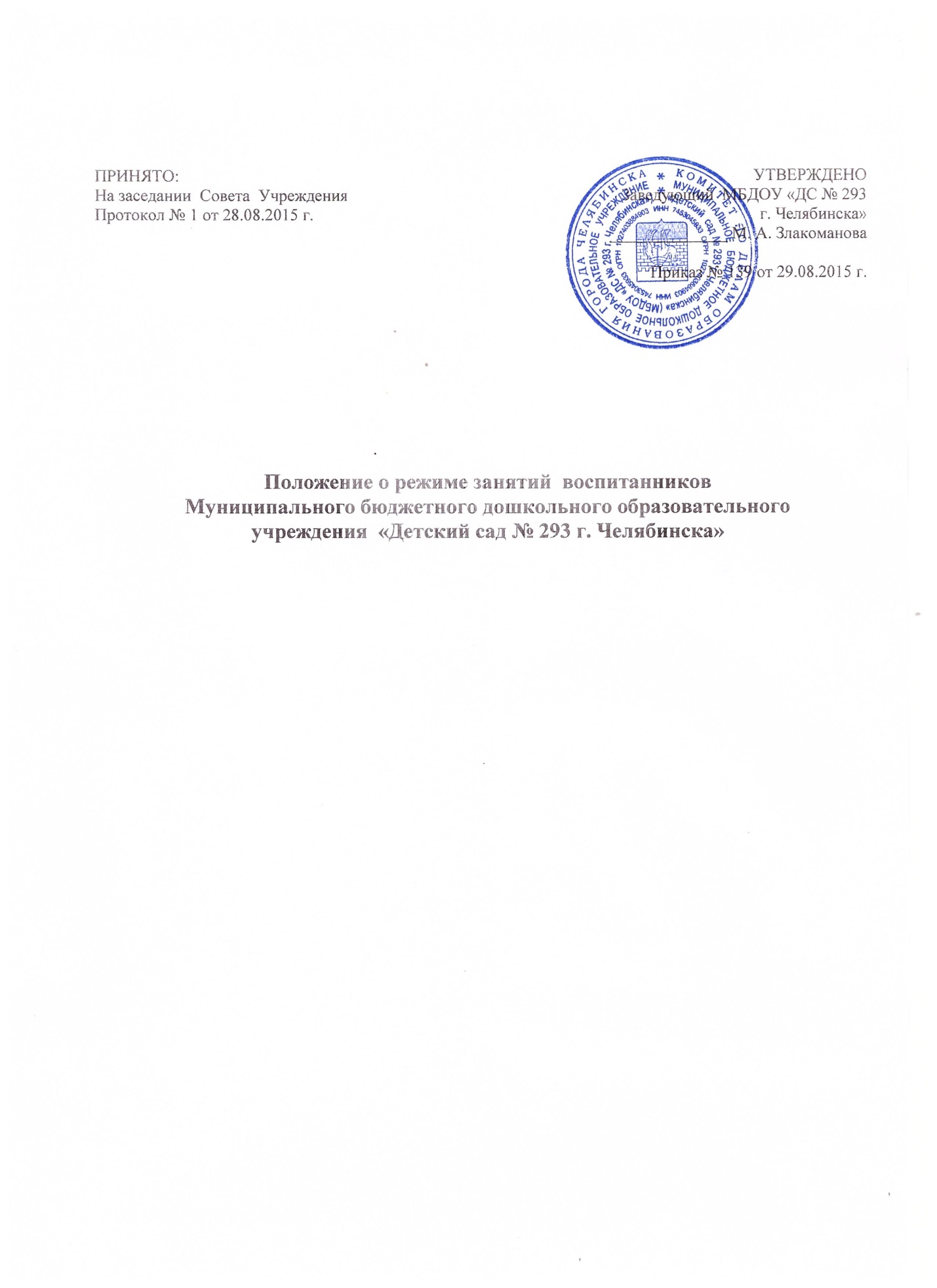 Режим занятий воспитанников  МБДОУ «ДС № 293 г. Челябинска» разработан в соответствии с Федеральным законом от 29.12.2012 г. № 273-ФЗ «Об образовании в Российской Федерации», требованиями СанПиН 2.4.1. 3049-13, Уставом МБДОУ «ДС № 293 г. Челябинска».Положение регламентирует режим занятий воспитанников МБДОУ «ДС № 293 г. Челябинска».2. Режим функционирования МБДОУ «ДС № 293 г. Челябинска».2.1. Дошкольное образовательное учреждение работает по 5-ти дневной рабочей неделе.2.2. Режим работы МБДОУ «ДС № 293 г. Челябинска» определяется в соответствии с локальными актами: пятидневная неделя с понедельника по пятницу. Еженедельное функционирование групп с 7-00 до 19-00 часов.2.3. В МБДОУ «ДС № 293 г. Челябинска» функционируют следующие группы: 1 младшая группа, 2 младшая группа, средняя группа, старшая группа «А», старшая группа «Б», подготовительная группа. 2.3. В субботу, воскресенье и праздничные дни МБДОУ ДС не работает.2.4. Образовательный процесс осуществляется в соответствии с основной образовательной программой дошкольного образования детского сада.2.5. Занятия проводятся в соответствии с санитарно-гигиеническими правилами и возрастом воспитанников, расписанием организованной  образовательной деятельности, утвержденным приказом заведующего.3. Режим занятий и учебной нагрузки воспитанников. Организованная  образовательная деятельность   начинается в  9.00 часов утра.Содержание воспитательно-образовательного процесса определяется основной общеобразовательной программой МБДОУ, разработанной на основе  примерной основной общеобразовательной программы: Программа «Развитие» Л. А. Венгера, «Программа воспитания и обучения в детском саду» под редакцией М.А. Васильевой, В.В. Гербовой, Т.С. Комаровой;  и парциальными   программами:*  Пензулаева Л. И. Физическая культура в детском саду. – М.: МОЗАИКА- СИНТЕЗ, 2012.Маханева М. Д. Воспитание здорового ребенка: пособие для практических работников ДДУ. – М.: АРКТИ, 1999.Каплунова И.М., Новоскольцева И.А. Ладушки. Праздник каждый день: Программа музыкального воспитания детей. – СПб.: Композитор, 1999. Тарасова К. В., Нестеренко Т.В. «Гармония». М., 1992.4.Формы организации  организованной  образовательной деятельности:-  для детей с 1 года до 3 лет – подгрупповая;- в дошкольных группах с 3-7 -  подгрупповая, фронтальная.Для детей в возрасте от 1 до 3 лет организованная  образовательная деятельность составляет не более 1,5 часа  в неделю (игровая, музыкальная деятельность, общение, развитие движений. Продолжительность  образовательной деятельности не более 10 минут в первую и вторую половину дня.Максимально допустимый объем недельной образовательной нагрузки для детей дошкольного возраста составляет: в 1 младшей подгруппе (с 2до 3 лет) -1 час 40 мин.,во 2 младшей подгруппе (с 3 до 4 лет) – 2 часа 45 минут;в средней подгруппе (с 4 до 5 лет) - 4  часа 20 минут; в старшей подгруппе (с 5 до 6 лет) - 5 часов  25 минут,в подготовительной (с 6 до 7 лет) - 7 часов 30 минут.Продолжительность  организованной  образовательной деятельности для детей  с 2 до 3 лет - не более 10 минут,для детей с 3 до 4 лет - не более 15 минут,для детей с 4 до 5 лет - не более 20 минутдля детей с 5 до 6 лет – не более 25 минутдля детей 7-го года жизни - не более 30 минут.В середине времени, отведенного на организованную образовательную деятельность, проводят физкультминутку. Перерывы между периодами организованной образовательной деятельности - не менее 10 минутОрганизованная образовательная деятельность с детьми  старшего и подготовительного дошкольного возраста осуществляется во второй половине дня после дневного сна, но не чаще 3-4 раз в неделю. Ее продолжительность должна составлять не более 25-30 минут в день. В середине организованной  образовательной деятельности статического характера проводят физкультминутку.Организованная образовательная деятельность физкультурно-оздоровительного и эстетического цикла занимает  не менее 50% общего времени, отведенного на организованную  образовательную деятельность. Организованная образовательная деятельность, требующая повышенной познавательной активности и умственного напряжения детей, проводится в первую половину дня и в дни наиболее высокой работоспособности (вторник, среда), сочетается с физкультурными и музыкальными занятиями.ДОУ работает в режиме пятидневной рабочей недели. В образовательном учреждении функционирует 6групп: из них - 3 группы  общеразвивающей направленности и 3 группы- комбинированные. На основе  плана составляется регламент непосредственно образовательной    деятельности.Цель - отрегулировать нагрузку, определить чередование различных видов учебно-познавательной деятельности в целях снятия  перегрузки, предупредить утомляемость, разнообразить формы проведения, чередовать статичные и динамичные виды деятельности, распределить нагрузку между воспитателями и специалистами.Двигательная ООД проводится не реже 3х раз в неделю.Образовательный процесс проводится во время учебного года.  Учебный год продолжается с 1 сентября по 31 мая. 
4.Ответственность 4.1. АминистрацияМБДОУ «ДС № 293 г. Челябинска», воспитатели, помощники  воспитателей, несут ответственность за жизнь, здоровье детей, реализацию в полном объеме учебного плана, качество реализуемых образовательных программ, соответствие применяемых форм, методов и средств организации образовательного процесса возрастным, психофизиологическим особенностям детей.4.2.Программы, методики и режимы воспитания и обучения в части гигиенических требований допускаются к использованию при наличии санитарно – эпидемиологического заключения о соответствии их санитарным правилам.4.Ответственность 4.1.АминистрацияМБДОУ д/с с. Воскресенское, воспитатели, помощники  воспитателей, несут ответственность за жизнь, здоровье детей, реализацию в полном объеме учебного плана, качество реализуемых образовательных программ, соответствие применяемых форм, методов и средств организации образовательного процесса возрастным, психофизиологическим особенностям детей.4.2.Программы, методики и режимы воспитания и обучения в части гигиенических требований допускаются к использованию при наличии санитарно – эпидемиологического заключения о соответствии их санитарным правилам